	долбоор11                                                                                     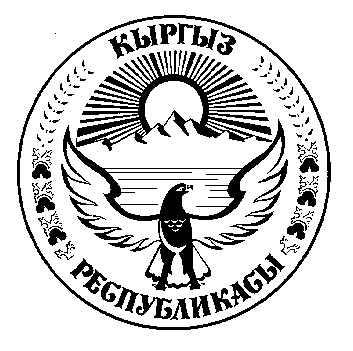 ТОКТОМ				     			                 ПОСТАНОВЛЕние    29.06.2022-ж.  № 68/14-8                                                                           Кара-Көл шаары“Токтогул ГЭСтер каскадынын коммуналдык ишканаларкомбинатынын коммуналдык кызмат көрсөтүүлөрү акы төлөө тарифтерин 2022-жылга бекитүү жөнүндө”       Токтогул ГЭСтер Каскадынын  директору А.О.Тайчабаровдун Токтогул ГЭСтер  каскадынын  коммуналдык ишканалар комбинатынын коммуналдык кызмат көрсөтүүлөрү үчүн акы төлөө тарифтерин 2022-жылга бекитип берүү жөнүндө кайрылуусун, Кара-Көл шаардык кеңешинин  өндүрүш, курулуш, архитектура, турак жай, коммуналдык чарба, муниципалдык менчик жана жер маселелери боюнча туруктуу комиссиясынын төрагасы  А.К.Турдуматовдун билдирүүлөрүн угуп талкуулап чыгып, “Жергиликтүү мамлекеттик  администрация  жана Жергиликтүү өз алдынча башкаруу органдары жөнүндө”   Кыргыз Республикасынын Мыйзамынын 34-беренесинин 11-бөлүгүн жетекчиликке алып, депутаттардын Кара-Көл шаардык кеңешинин кезектеги  XIV сессиясы Токтом кылат :Токтогул ГЭСтер каскадынын коммуналдык ишканалар комбинатынын коммуналдык кызмат көрсөтүүлөрү үчүн акы  төлөө тарифтери тиркемеге ылайык бекитилсин.Бул токтомдун аткарылышын камсыз кылуу шаардык мэрияга (Т.Т.Конкобаев), Токтогул ГЭСтер каскадына (А.О.Тайчабаров), ал эми көзөмөлдөө жагы Кара-Көл шаардык кеңешинин  өндүрүш, курулуш, архитектура, турак жай, коммуналдык чарба, муниципалдык менчик жана жер маселелери боюнча туруктуу комиссиясына  (А.К.Турдуматов) жүктөлсүн.          Төрага                                                                     К.Д.Батыркулов                                                                                Кара-Көл шаардык кеңешинин                                                                                  29.06.2022-ж. XIV  сессиясынын № 68/14-8                                                                                   сандуу   токтомуна   тиркеме   Токтогул ГЭСтер каскадынын коммуналдык ишканалар комбинатынын               коммуналдык кызмат  көрсөтүүлөрү үчүн акы төлөө                                                          Тарифтери   Шаардык кеңештин аппарат жетекчисинин м.а.                                      Ч.М.Шералиева	долбоор11                                                                                     ТОКТОМ				     			                 ПОСТАНОВЛЕние    29.06.2022-ж.  № 69/14-8                                                                Кара-Көл шаары“Кара-Көл шаарынын муниципалдык менчигинде турган батирди2020-2022-жж. менчиктештирүү программасына киргизүү  жөнүндө”            Кыргыз Республикасынын Турак жай кодексинин 58,60,61-беренелерине жана Кыргыз Республикасынын “Жергиликтүү мамлекеттик администрация жана жергиликтүү өз алдынча башкаруу органдары жөнүндө” Мыйзамынын 34-беренесинин 5-пунктун жетекчиликке алып, Кара-Көл шаардык мэриянын муниципалдык менчик башкармалыгынын башчысы М.С.Курмаевдин Кара-Көл шаарынын муниципалдык менчигинде турган Рахимов көчөсүнүн №16-үйүнүн №3-батирин 2020-2022-жж. менчиктештирүү программасына киргизүү жөнүндөгү кайрылуусун жана Кара-Көл шаардык кеңешинин өндүрүш, курулуш, архитектура, турак жай, коммуналдык чарба,  муниципалдык менчик  жана жер  маселелери боюнча туруктуу  комиссиясынын төрагасы А.К.Турдуматовдун билдирүүсүн угуп жана талкуулап  чыгып,  Кара-Көл шаардык кеңешинин кезектеги XIV сессиясы						Токтом кылат: Кара-Көл шаарынын муниципалдык менчигинде турган Кара-Көл шаарынын Рахимов көчөсүнүн №16-үйүнүн №3-батирин 2020-2022-жж. менчиктештирүү программасына киргизүүгө макулдук берилсин.  Кара-Көл шаардык кеңешинин 02.12.2020-ж. №234/44-7 сандуу токтомунун  №2 тиркемеси   ушул токтомго ылайык толукталсын. Бул токтомдун аткарылышын  камсыз кылуу шаардык мэрияга (Т.Т.Конкобаев),                                                                                                                                               Кара-Көл шаардык мэриянын муниципалдык менчик башкармалыгына (М.С.                                                                                   Курамаев), ал эми көзөмөлгө алуу жагы шаардык кеңештин өндүрүш, курулуш, архитектура, турак жай, коммуналдык чарба, муниципалдык менчик жана жер маселелери боюнча  туруктуу комиссиясына (А.К.Турдуматов) жүктөлсүн.Төрага                                                              К.Д.Батыркулов	долбоор11                                                                                     ТОКТОМ				     			                 ПОСТАНОВЛЕние    29.06.2022-ж.  № 70/14-8                                                                Кара-Көл шаары“Кара-Көл шаарынын АТК көчөсүнөКурманалиев Ысмаил атын ыйгаруу жөнүндө”       Кыргыз Республикасынын “Кыргыз Республикасындагы географиялык аталыштар жөнүндө” Мыйзамынын 7-статьясын жетекчиликке алып, Кара-Көл шаарынын Курманалиев Ысмаил көчөсүнүн тургундарынын АТК көчөнүн атын Курманалиев Ысмаил атында калтыруу жөнүндөгү кайрылууларын жана Кара-Көл шаардык кеңешинин мандат, регламент, укуктук маселелер боюнча жана коомдук уюмдар, партиялар менен иштөө, идеология, дин иштери боюнча туруктуу комиссиясынын төрагасы А.Т.Токтосуновдун билдирүүсүн  угуп жана талкуулап  чыгып,  депутаттардын Кара-Көл шаардык кеңешинин кезектеги  XIV сессиясы						Токтом кылат: Кара-Көл шаарынын АТК көчөсүн Курманалиев Ысмаил атына ыйгарууга макулдук берилсин.Кара-Көл шаардык кеңешинин 10.04.2019-ж.№150/27-7 сандуу токтому жокко чыгарылсын. Бул токтомдун аткарылышын камсыз кылуу шаардык мэрияга (Т.Т.Конкобаев), ал эми көзөмөлдөө жагы шаардык кеңештин мандат, регламент, укуктук маселелери жана коомдук уюмдар, партиялар менен иштөө, идеология, дин иштери боюнча туруктуу комиссиясына (А.Т.Токтосунов) жүктөлсүн.    Төрага                                                              К.Д.Батыркулов	долбоор11                                                                                     ТОКТОМ				     			                 ПОСТАНОВЛЕние    29.06.2022-ж.  № 71/14-8                                                             Кара-Көл шаары“Кара-Көл шаардык кеңешинин төрагасынын жылдык отчётужөнүндө”      Кара-Көл шаардык кеңешинин төрагасы К.Д.Батыркуловдун жылдык отчётун угуп жана талкуулап чыгып,  Кара-Көл шаардык кеңешинин кезектеги  XIV сессиясы						Токтом кылат: Кара-Көл шаардык кеңешинин төрагасы К.Д.Батыркуловдун жылдык отчёту эске алынсын.Кара-Көл шаардык кеңешинин төрагасынын жана депутаттардын отчету эл  менен жолугушуусу  2022-жылдын декабрь айына белгиленсин. Бул токтомдун аткарылышын  көзөмөлгө алуу шаардык кеңештин мандат, регламент, укуктук маселелери жана коомдук уюмдар, партиялар менен иштөө, идеология, дин иштери боюнча туруктуу комиссиясына (А.Т.Токтосунов) жүктөлсүн.    			       Төрага                                                              К.Д.Батыркулов 	долбоор11                                                                                     ТОКТОМ				     			                 ПОСТАНОВЛЕние    29.06.2022-ж.  № 72/14-8                                                             Кара-Көл шаары“Кара-Көл шаардык кеңешинин  социалдык маселелер боюнча туруктуу комиссиясынын  отчёту жөнүндө”         Кара-Көл шаардык кеңешинин Регламентинин I бөлүмүнүн 11-главасынын 11.11 бөлүкчөсүн жетекчиликке алып, Кара-Көл шаардык кеңешинин  социалдык маселелер боюнча туруктуу комиссиясынын төрайымы Г.А.Шаменованын отчётун угуп жана талкуулап чыгып,  Кара-Көл шаардык кеңешинин кезектеги  XIV сессиясы						Токтом кылат: Кара-Көл шаардык кеңешинин социалдык маселелер боюнча туруктуу комиссиясынын төрайымы Г.А.Шаменованын отчёту эске алынсын.Кара-Көл шаардык кеңешинин  социалдык маселелер боюнча туруктуу комиссиясына:Кара-Көл шаарында социалдык маанилүү товарлардын баасы  өсүп жаткандыгы боюнча иш алып барып, көзөмөл жүргүзүү жүктөлсүн; Билим берүү деңгээлин көтөрүү боюнча көзөмөлдөп, иш алып баруу жүктөлсүн.Бул токтомдун аткарылышын  көзөмөлгө алуу шаардык кеңештин социалдык маселелер боюнча туруктуу комиссиясына  (Г.А.Шаменовага) жүктөлсүн.    			       Төрага                                                              К.Д.Батыркулов 	долбоор11                                                                                     ТОКТОМ				     			                 ПОСТАНОВЛЕние    29.06.2022-ж.  № 73/14-8                                                             Кара-Көл шаары“Кара-Көл шаардык кеңешинин мандат, регламент, этика, укуктукмаселелери жана коомдук уюмдар,партиялар менен иштөө, идеология, дин иштери боюнча туруктуу комиссиясынын отчёту жөнүндө”          Кара-Көл шаардык кеңешинин Регламентинин I бөлүмүнүн 11-главасынын 11.11 бөлүкчөсүн жетекчиликке алып, Кара-Көл шаардык кеңешинин мандат, регламент, этика, укуктук маселелери жана коомдук уюмдар, партиялар менен иштөө, идеология, дин иштери боюнча туруктуу комиссиясынын төрагасы А.Т.Токтосуновдун отчётун угуп жана талкуулап чыгып,  Кара-Көл шаардык кеңешинин кезектеги  XIV сессиясы						Токтом кылат: Кара-Көл шаардык кеңешинин мандат, регламент, этика, укуктук маселелери жана коомдук уюмдар, партиялар менен иштөө, идеология, дин иштери боюнча туруктуу комиссиясынын отчёту эске алынсын.Бул токтомдун аткарылышын  көзөмөлгө алуу шаардык кеңештин мандат, регламент, укуктук маселелери жана коомдук уюмдар, партиялар менен иштөө, идеология, дин иштери боюнча туруктуу комиссиясына (А.Т.Токтосунов) жүктөлсүн.    			       Төрага                                                              К.Д.Батыркулов 	долбоор11                                                                                     ТОКТОМ				     			                 ПОСТАНОВЛЕние    29.06.2022-ж.  № 74/14-8                                                             Кара-Көл шаары“Кара-Көл шаардык кеңешинин бюджет, экономика жана финансы маселелери, инвестиция боюнча туруктуукомиссиянын отчёту жөнүндө”          Кара-Көл шаардык кеңешинин Регламентинин I бөлүмүнүн 11-главасынын 11.11 бөлүкчөсүн жетекчиликке алып, Кара-Көл шаардык кеңешинин бюджет, экономика жана финансы маселелери, инвестиция боюнча туруктуу комиссиясынын төрайымы Т.А.Мамытканованын отчётун  угуп жана талкуулап чыгып,  Кара-Көл шаардык кеңешинин кезектеги  XIV сессиясы						Токтом кылат: Кара-Көл шаардык кеңешинин бюджет, экономика жана финансы маселелери, боюнча туруктуу комиссиясынын төрайымы Т.А.Мамытканованын отчётту эске алынсын.Кара-Көл шаардык кеңешинин депутаты Б.Н.Кыргызалиевдин сунушу жөнүндө 16.03.2017-жылдагы №9/3-7 сандуу токтомду аткаруу максатында муниципалдык менчик башкармалыгына (Курамаев М.С.), Мамлекеттик салык кызматынын Кара-Көл боюнча башкармалыгына (Тойчиев Т.А.) Кыргыз Республикасынын салыктар Кодексинин негизинде Токтогул ГЭСинде иш жүргүзүп жаткан фирмалар убактылуу каттоого тургандыгы жана киреше салыгын төлөп жаткандыгы  боюнча тактап, иш алып баруу жүктөлсүн.Бул токтомдун аткарылышын  көзөмөлгө алуу шаардык кеңештин бюджет, экономика жана финансы маселелери, инвестиция боюнча туруктуу комиссиясына (Т.А.Мамытканова) жүктөлсүн.    			       Төрага                                                                    К.Д.Батыркулов 	долбоор11                                                                                     ТОКТОМ				     			                 ПОСТАНОВЛЕние    29.06.2022-ж.  № 75/14-8                                                             Кара-Көл шаары“Кара-Көл шаардык кеңешинин өндүрүш,курулуш, архитектура, турак жай, коммуналдык чарба, муниципалдыкменчик жана жер маселелери боюнча туруктуу комиссиясынынотчёту жөнүндө”           Кара-Көл шаардык кеңешинин Регламентинин I бөлүмүнүн 11-главасынын 11.11 бөлүкчөсүн жетекчиликке алып, Кара-Көл шаардык кеңешинин өндүрүш, курулуш, архитектура, турак жай, коммуналдык чарба, муниципалдык менчик жана жер маселелери боюнча туруктуу комиссиясынын төрагасы А.К.Турдуматовдун отчётун угуп жана талкуулап чыгып,  Кара-Көл шаардык кеңешинин кезектеги  XIV сессиясы						Токтом кылат: Кара-Көл шаардык кеңешинин өндүрүш, курулуш, архитектура, турак жай, коммуналдык чарба, муниципалдык менчик жана жер маселелери боюнча туруктуу комиссиясынын отчёту эске алынсын.Кара-Көл шаарынын муниципалдык менчик башкармалыгы (М.С.Курамаев) Кара-Көл шаарындагы “Комсомол” көлүн тазалатуу боюнча иш алып барсын.Кара-Көл шаардык мэриясы (Т.Т.Конкобаев) Кара-Көл шаарынын шаар курулуш жана архитектура башкармалыгы (.А.О.Омурбеков) менен биргеликте Кара-Көл шаарынын башкы планын иштеп чыгуу боюнча коомдук угууларды өткөрсүн.Кара-Көл шаардык мэриясы (Т.Т.Конкобаев) мыйзамсыз курулган курулуштар боюнча иш алып барсын. Бул токтомдун аткарылышын көзөмөлгө алуу шаардык кеңештин өндүрүш, курулуш, архитектура, турак жай, коммуналдык чарба, муниципалдык менчик жана жер маселелери боюнча туруктуу комиссиясына ( А.К.Турдуматов) жүктөлсүн.    			             Төрага                                                              К.Д.Батыркулов №№  Төлөө акысынын аталышы Өлчөө бирдиги    Тарифтери( сом  менен)1    Суу  менен камсыздоо: М3  4,202  Саркынды сууларды кетирүү М3  2,82